Os pedimos por favor que en el “ASUNTO”de los emails aparezca el CURSO y NOMBRE Y APELLIDOS del alumn@.ÁREASoluciones a las tareasQué tarea enviar y cómo hacerloLENGUANO hay soluciones porque se envía a la seño Lucía el repaso acumulativo de la página 184.Repaso acumulativo pág. 184Correo:teacherlucia20@gmail.comMATEMÁTICASDocente Rosa  Actividad 6 de la página 154: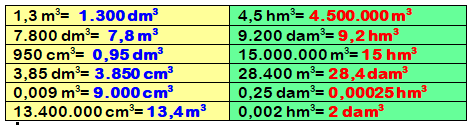 Docente MaribelMartes 281.-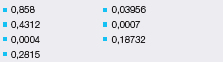 2.-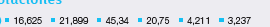 TENÉIS QUE ENTREGAR LA ACTIVIDAD 7 DE LA PÁGINA 154 A ESTE CORREO:rosamoes0@gmail.comENTREGAR LAS ACTIVIDADES DEL MIÉRCOLES 29 A ESTE CORREO:maestramaribel@hotmail.es CIENCIASSOCIALESY NATURALESTrabajo CCSS: “Mariana de Pineda” pg. 132Trabajo CCNN:”Awoki y los piratas en playa Escondida” pg.64Correo:maestramonicabrenes@gmail.comINGLÉSSolución de la actividad del student´s y de la ficha.(documento adjunto)NO SE ENVÍAN TAREAS DE INGLÉS ESTA SEMANA.DudasCorreo: teacherlucia20@gmail.comPLÁSTICAManualidad con el cartón de huevo.Enviar a la seño foto.Correo: teacherlucia20@gmail.comMÚSICAempcolegio@gmail.comEDUCACIÓN  FÍSICAEnviar 2 retosCorreo:mopaa94@gmail.comRELIGIÓNCorreo:maestrodanielreligion@gmail.comVALORESFRANCÉSNo se entrega nada de Francés esta semanaCIUDADANÍADIGITALENTREGAR ACTIVIDADES SOBRE LAS FAKE NEWS ENVIAR AL CORREO maestrorafavc@gmail.comfoto o archivo  (word o pdf)